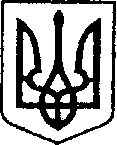 УКРАЇНАЧЕРНІГІВСЬКА ОБЛАСТЬН І Ж И Н С Ь К А    М І С Ь К А    Р А Д Асесія 35 скликання VIIIР І Ш Е Н Н Явід 08 грудня 2023 р.                          м. Ніжин	                             № 48-35/2023Про затвердження меморандумів, декларацій та угод про співпрацюВідповідно до статей 25, 26, 42, 59, 73 Закону України «Про місцеве самоврядування в Україні», Регламенту Ніжинської міської ради Чернігівської області, затвердженого рішенням Ніжинської міської ради від 27 листопада 2020 року № 3-2/2020 (зі змінами),  Ніжинська міська рада вирішила:1. Затвердити:1.1. Угоду про солідарне партнерство з містом Вольфсбург (Німеччина);1.2. Меморандум про взаєморозуміння та встановлення побратимського міжнародного партнерства між містом Нойштадт в Гольштейні (Німеччина) та містом Ніжин (Україна);1.3. Меморандум про взаєморозуміння та партнерство в рамках реалізації проекту з будівництва та облаштування реабілітаційно-спортивного комплексу в Ніжинській міській територіальній громаді;1.4. Меморандум про співпрацю між Громадською організацією «Розвиток громадянських компетентностей в Україні» та Ніжинською міською радою щодо впровадження швейцарсько-українського проєкту DECIDE – «Децентралізація для розвитку демократичної освіти»1.5. Меморандум про взаєморозуміння та співпрацю між Ніжинською міською радою2. Відділу міжнародних зв’язків та інвестиційної діяльності виконавчого комітету Ніжинської міської ради (Кузьменко Ю.В.) забезпечити оприлюднення даного рішення на офіційному сайті Ніжинської міської ради протягом п’яти робочих днів з дня його прийняття.3. Організацію виконання даного рішення покласти на заступників міського голови згідно з розподілом функціональних обов’язків та повноважень.            4. Контроль за виконанням даного рішення покласти на постійну комісію міської ради з питань регламенту, депутатської діяльності та етики, законності, правопорядку, антикорупційної політики, свободи слова та зв’язків з громадськістю (голова комісії – Салогуб В.В.).Міський голова							Олександр КОДОЛАПодає:Начальник відділу міжнародних зв’язківта інвестиційної діяльності                                                      Юлія КУЗЬМЕНКОПогоджують:Секретар міської ради						          Юрій ХОМЕНКОЗаступник міського голови з питаньдіяльності виконавчих органів ради			          Сергій СМАГАНачальник відділу юридично-кадрового забезпечення					В’ячеслав ЛЕГАГолова постійної комісії міської ради зпитань регламенту, законності, охорониправ і свобод громадян, запобігання корупції,адміністративного-територіального устрою,депутатської діяльності та етики				        Валерій САЛОГУБ